Publicado en Madrid el 23/05/2023 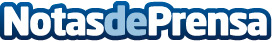 Velca levanta más de 1,2 Millones de euros en su ronda de inversión a través de SEGO VentureVelca, una de las principales startups de movilidad eléctrica en Europa, ha cerrado con éxito su ronda de inversión superando todas las expectativasDatos de contacto:Cristina91 143 64 64Nota de prensa publicada en: https://www.notasdeprensa.es/velca-levanta-mas-de-12-millones-de-euros-en Categorias: Internacional Nacional Finanzas Movilidad y Transporte http://www.notasdeprensa.es